Členitosť pobrežia Ázie – oceány, moria, zálivy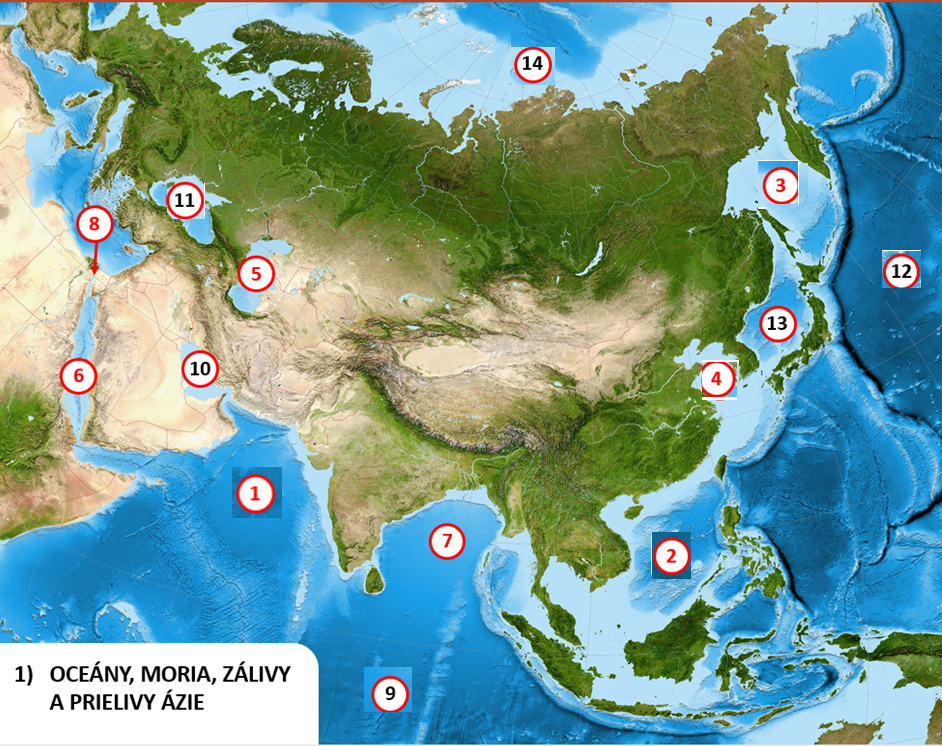 Poradové čísloOceán, more, záliv alebo prieliv1Arabské more2Juhočínske more3Ochotské more4Žlté more5Kaspické more6Červené more7Bengálsky záliv8Suezsky prieplav9Indický oceán10Perzský záliv Poradové čísloOceán, more, záliv alebo prieliv11Čierne more12Tichý oceán13Japonské more14Severný ľadový oceán